Coursera					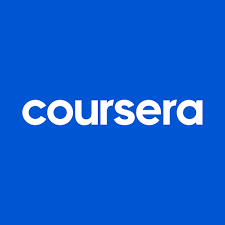 Informații despre instrumentInformații despre instrumentInformații despre instrumentGrup țintă:  Administrare/Management  Coordonatori  Voluntari  Administrare/Management  Coordonatori  VoluntariCategorie:   Instrument online  Platforme de învățare  Software/ Aplicație Desktop   Rețea (Socială)  App  AlteleZona de lucru:   Project Management  Managementul comunicării  Videoconferință  Colaborare/ Lucru în echipă  Autoadministrare  Marketing  Managementul personalului  E-Learning/ Gestiune Cunoștințe   Gestiune financiară  Prezentări/ Dezvoltare materiale de învățare   AlteleLimbă:Engleză și alte câteva limbiEngleză și alte câteva limbiCunoștințe anterioare / grad de complexitateUșor de utilizatUșor de utilizatLink:https://www.coursera.orghttps://www.coursera.orgFurnizor:Coursera Inc.Coursera Inc.Scurtă descriere:Coursera este o platformă de cursuri online deschise, care oferă acces la cursuri și diplome online cu o mare varietate de subiecte și la diferite niveluri.  Urmarirea continutului cursului se poate face gratuit; certificatul eliberat pentru un curs poate fi achiziționat prin achiziționarea acestuia contra cost.  Coursera este o platformă de cursuri online deschise, care oferă acces la cursuri și diplome online cu o mare varietate de subiecte și la diferite niveluri.  Urmarirea continutului cursului se poate face gratuit; certificatul eliberat pentru un curs poate fi achiziționat prin achiziționarea acestuia contra cost.  Informații despre acces și utilizare (costuri, cerințe bazate pe cloud, utilizare mobilă, ...)Coursera oferă cursuri gratuite și certificări, iar diplomele pot fi primite la plata unei taxe. Înscrierea se poate face cu ușurință cu o adresă de e-mail. Poate fi folosit într-un browser web sau ca aplicație mobilă.Coursera oferă cursuri gratuite și certificări, iar diplomele pot fi primite la plata unei taxe. Înscrierea se poate face cu ușurință cu o adresă de e-mail. Poate fi folosit într-un browser web sau ca aplicație mobilă.Instrucţiuni/Tutorialehttps://www.coursera.support/s/learner-help-center?language=en_UShttps://www.coursera.support/s/learner-help-center?language=en_US